世界知识产权组织协调委员会第七十四届会议（第48次例会）2017年10月2日至11日，日内瓦独立咨询监督委员会（咨监委）提出的《工作人员条例》修正案独立咨询监督委员会的更正第14段中，工作人员条例1.7(c)“拟议的新案文”中，最后一句改为：“内部监督司司长在六个月内没有将事项的状态书面通知投诉人的，投诉人还可以告知总干事或协调委员会主席。”[文件完]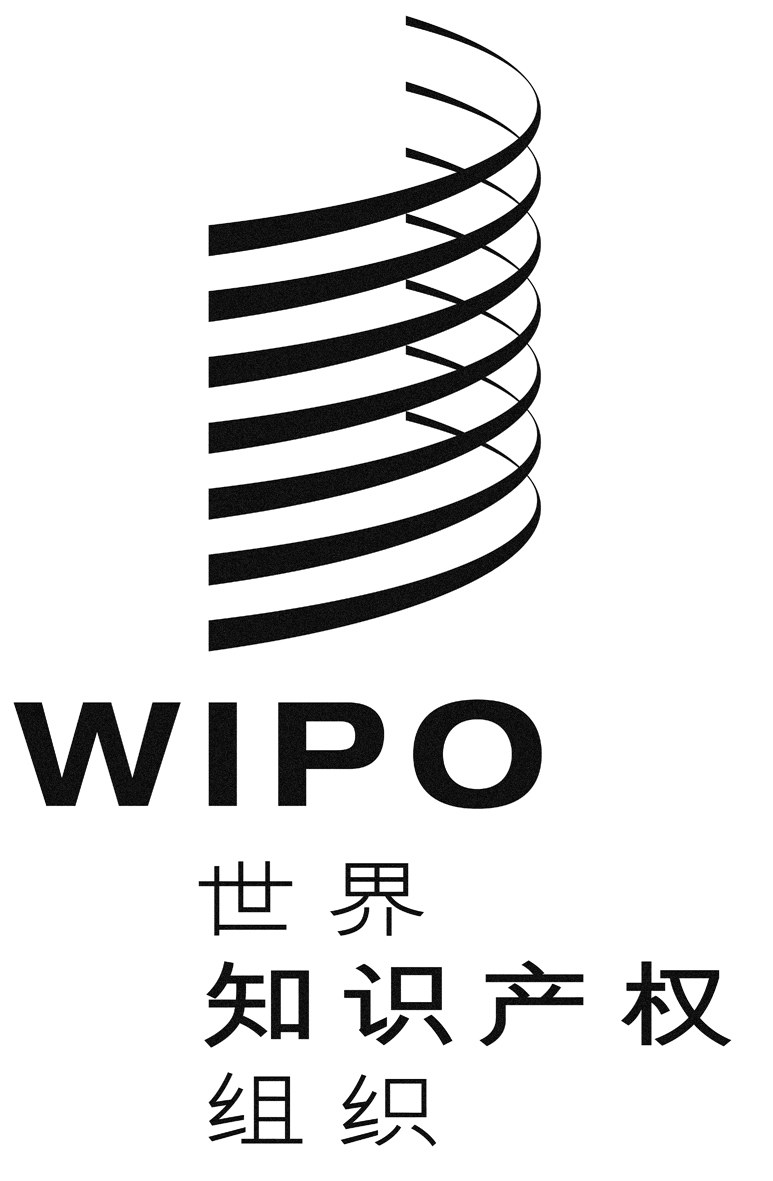 CWO/CC/74/7 corr.WO/CC/74/7 corr.WO/CC/74/7 corr.原 文：英文原 文：英文原 文：英文日 期：2017年10月5日  日 期：2017年10月5日  日 期：2017年10月5日  